09.01.2020Конкурс рисунков «Времена года на земле леопарда»Фонд «Феникс» объявляет  традиционный международный конкурс рисунков  на тему «Времена года на земле леопарда». Цель конкурса: привлечение внимания населения к проблеме сохранения  дальневосточного леопарда и среды его обитания.  Лучшие детские рисунки будут отобраны для издания перекидного настенного календаря на 2021 год. К участию в конкурсе будут допущены только работы, полностью соответствующие всем нижеперечисленным условиям: 1. Принять участие в конкурсе могут дети и подростки от 6 до 16 лет. 2.  Работа должна представлять собой цветной рисунок, выполненный в любой изобразительной технике (гуашь, пастель, акварель) на листе формата А4 или А3.  3. От одного ребенка принимается только один рисунок, который должен быть выполнен ребенком самостоятельно.  4. На рисунке может быть изображен любой момент из жизни дальневосточных леопардов в определенное время года на выбор (весна, лето, осень, или зима). 5. На оборотной стороне рисунка должна быть этикетка, на которой указаны: название работы, Ф.И.О. автора, возраст, номер класса и школы, район, край и электронный адрес для обратной связи.  Обращаем особое внимание, что на конкурс не принимаются работы, являющиеся копиями ранее опубликованных картин и рисунков. В случае невыполнения всех  условий, рисунок ребенка не учитывается и не вносится в общий список участников. По условию конкурса рисунки авторам не возвращаются. Фонд «Феникс» вправе использовать рисунки в некоммерческих целях с указанием авторов работ. Информация о юных художниках, чьи  работы будут приняты на конкурс рисунков, будет  размещена  на сайте Фонда  «Феникс»  https://fundphoenix.org/  к  1.06.2020. Там же, по ссылке будут доступны для скачивания сертификаты участников конкурса для самостоятельного заполнения и печати, а также список юных художников, допущенных к участию в конкурсе.  К участию в конкурсе будут приняты работы, полученные до 14 февраля 2020 года. Работы принимаются по адресу г. Зея, ул. Строительная, 71, административно-лабораторное здание Зейского заповедника с понедельника по четверг с 9.30 до 16.30 ч., в пятницу до 12.00 ч. Справки по телефону 89145665857, Стаброва Наталья Николаевна.Специалисты заповедника отбирают лучшие работы и отправляют для участия в конкурсе в фонд «Феникс».Победителями считаются дети, чьи рисунки отобраны и опубликованы в настенном календаре, который будет являться главным призом. Других призов по условиям  конкурса не предусмотрено. После выхода тиража из печати каждый юный  художник, чья  работа  была опубликована, имеет право на получение бесплатного календаря. Призы можно будет получить в офисе Зейского заповедника.Конкурс рисунков «Времена года на земле амурского тигра»Фонд «Феникс» объявляет  традиционный международный конкурс рисунков  на тему «Времена года на земле амурского тигра». Цель конкурса: привлечение внимания населения к проблеме сохранения  амурского тигра и среды его обитания.  Лучшие детские рисунки будут отобраны для издания перекидного настенного календаря на 2021 год. К участию в конкурсе будут допущены только работы, полностью соответствующие всем нижеперечисленным условиям: 1. Принять участие в конкурсе могут дети и подростки от 6 до 16 лет. 2.  Работа должна представлять собой цветной рисунок, выполненный в любой изобразительной технике (гуашь, пастель, акварель) на листе формата А4 или А3.  3. От одного ребенка принимается только один рисунок, который должен быть выполнен ребенком самостоятельно.  4. На рисунке может быть изображен любой момент из жизни дальневосточных леопардов в определенное время года на выбор (весна, лето, осень, или зима). 5. На оборотной стороне рисунка должна быть этикетка, на которой указаны: название работы, Ф.И.О. автора, возраст, номер класса и школы, район, край и электронный адрес для обратной связи.  Обращаем особое внимание, что на конкурс не принимаются работы, являющиеся копиями ранее опубликованных картин и рисунков. В случае невыполнения всех  условий, рисунок ребенка не учитывается и не вносится в общий список участников. По условию конкурса рисунки авторам не возвращаются. Фонд «Феникс» вправе использовать рисунки в некоммерческих целях с указанием авторов работ. Информация о юных художниках, чьи  работы будут приняты на конкурс рисунков, будет  размещена  на сайте Фонда  «Феникс»  https://fundphoenix.org/  к  1.06.2020. Там же, по ссылке будут доступны для скачивания сертификаты участников конкурса для самостоятельного заполнения и печати, а также список юных художников, допущенных к участию в конкурсе.  К участию в конкурсе будут приняты работы, полученные до 14 февраля 2020 года. Работы принимаются по адресу г. Зея, ул. Строительная, 71, административно-лабораторное здание Зейского заповедника с понедельника по четверг с 9.30 до 16.30 ч., в пятницу до 12.00 ч. Справки по телефону 89145665857, Стаброва Наталья Николаевна.Специалисты заповедника отбирают лучшие работы и отправляют для участия в конкурсе в фонд «Феникс».Победителями считаются дети, чьи рисунки отобраны и опубликованы в настенном календаре, который будет являться главным призом. Других призов по условиям  конкурса не предусмотрено. После выхода тиража из печати каждый юный  художник, чья  работа  была опубликована, имеет право на получение бесплатного календаря. Призы можно будет получить в офисе Зейского заповедника.Контакты:Стаброва Наталья Николаевна, методист по экологическому просвещению Тел. сот.  8 914 566 58 57stabr78@yandex.ru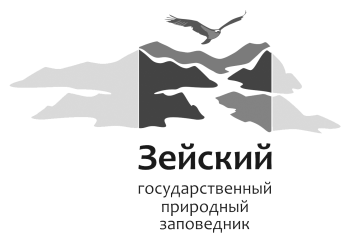 ФГБУ «ЗЕЙСКИЙ ГОСУДАРСТВЕННЫЙ ПРИРОДНЫЙ ЗАПОВЕДНИК»ФГБУ «ЗЕЙСКИЙ ГОСУДАРСТВЕННЫЙ ПРИРОДНЫЙ ЗАПОВЕДНИК»тел/факс (41658)2-17-53 (канцелярия заповедника)E-mail: ecopros@mail.ru. Зея Амурской обл.ул.Строительная, 71 Заповедник